ИНН 0261017707, КПП 026101001, р/с 40204810000000001211 в ГРКЦ НБ РБ Банка России г.Уфа,ОКПО 04277566, ОКТМО 80631460, БИК 048073001КАРАР                                                                 ПОСТАНОВЛЕНИЕ25 май 2022 йыл                   № 20                        25  мая  2022 года«О внесении изменений в постановление от  24 декабря 2021 года № 44 «Об утверждении Перечня главных администраторов  доходов бюджета сельского поселения Сайрановский сельсовет муниципального  район Республики Башкортостан, а также состава закрепляемых за ними кодов классификации доходов бюджета»В целях своевременного перечисления безвозмездных перечислений в бюджет,  п о с т а н о в л я ю:1. Внести изменения в Перечень главных администраторов доходов бюджета сельского поселения Сайрановский сельсовет муниципального  район Республики Башкортостан, закрепляемых за ними видов (подвидов) доходов бюджета сельского поселения Сайрановский сельсовет муниципального  район Республики Башкортостан по коду бюджетной классификации: 2. Контроль за исполнением настоящего постановления оставляю за собой. 3. Настоящее постановление вступает в силу с 01 января 2022 года.Глава сельского поселения:    	Р. М. ВалиевБашкортостан РеспубликаhыИшембай районымуниципаль районыҺайран  ауыл советыауыл биләмәhе хакимиәте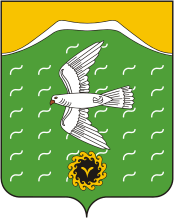 Администрация сельского поселенияСайрановский сельсоветмуниципального районаИшимбайский районРеспублики БашкортостанТөньяҡ  урамы, 8,Яңы  Әптек  ауылы, Ишембай районы, Башкортостан Республикаһы453222Тел.; 8(34794) 72-631, факс 72-631.Е-mail: sairansp@rambler.ru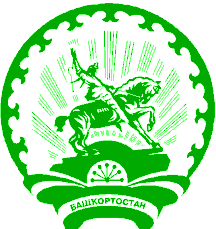 ул. Северная,8,с.Новоаптиково, Ишимбайский район,Республика Башкортостан453222Тел.; 8(34794) 72-631, факс 72-631.Е-mail: sairansp@rambler.ru791202 25576 10 5767 150Субсидии на обеспечение комплексного развития сельских территорий (Благоустройство)